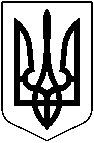 		                УКРАЇНА          МАЛИНСЬКА МІСЬКА РАДА ЖИТОМИРСЬКОЇ ОБЛАСТІРОЗПОРЯДЖЕННЯ                                                           МІСЬКОГО ГОЛОВИвід  28.12.2021   № 302Про затвердження  Положення  про систему відеоспостереження  та аудіозапису в центрі надання адміністративних послуг виконавчогокомітету Малинської міської  ради        Відповідно  до статей 42, 59 Закону України "Про місцеве самоврядування в Україні", законів України "Про запобігання корупції", "Про звернення громадян", "Про захист персональних даних", "Про доступ до публічної інформації", "Про інформацію",  з метою посилення контролю за організацією роботи з надання адміністративних послуг, оперативного вирішення питань виробничої діяльності, забезпечення особистої безпеки працівників та інших осіб, які перебувають в центрі надання адміністративних послуг виконавчого комітету Малинської міської ради, дотримання вимог громадського порядку:Затвердити Положення про систему відеоспостереження та аудіозапису  в центрі надання адміністративних послуг виконавчого комітету Малинської міської ради, який розташований у адміністративному приміщенні за адресою: площа Соборна, 6А, м.Малин Житомирська область (далі - Положення), що додається.Датою початку роботи системи відеоспостереження та аудіозапису у центрі надання адміністративних послуг виконавчого комітету Малинської міської ради  (далі - ЦНАП) вважати 20 січня 2022 року.Відповідальним за здійснення відеоспостереження та аудіозапис робочого процесу діяльності та збереження елементів системи відеоспостереження в ЦНАПі визначити начальника ЦНАПу Людмилу ФЕЩЕНКО.Начальнику ЦНАПу Людмилі ФЕЩЕНКО до 20 січня 2022 року:- внести зміни в положення ЦНАПу в частині функціонування системи відеоспостереження та аудіозапису;- забезпечити ознайомлення працівників ЦНАПу з Положенням під особистий підпис;- у посадових інструкціях працівників ЦНАПу передбачити пункти про встановлення системи відеоспостереження та аудіозапису та надання згоди на проведення зйомки під час трудового процесу, а також відповідальність за збереження у відповідному технічному стані приладів системи відеоспостереження та аудіозапису, які встановлені у приміщеннях, де розташовані їх робочі місця.Контроль з виконанням цього розпорядження покласти на заступника міського голови Павла ІВАНЕНКА.  Міський голова                                                                   Олександр   СИТАЙЛО                                                                                                                        ЗАТВЕРДЖЕНО Розпорядження міського голови                                                                                  від 28.12.2021  №  302ПОЛОЖЕННЯпро систему відеоспостереження та аудіозаписув центрі надання адміністративних послуг виконавчого комітету Малинської міської радиІ.	Загальні положення.Положення про систему відеоспостереження та аудіозапису в центрі надання адміністративних послуг виконавчого комітету Малинської міської ради (далі - Положення) визначає порядок організації використання системи відеоспостереження та аудіозапису в  центрі надання адміністративних послуг виконавчого комітету Малинської міської ради  (далі - ЦНАП), який розташований у адміністративному приміщенні за адресою: площа Соборна, 6А, м.Малин Житомирська областьПоложення визначає порядок та проведення відеоспостереження, аудіозапис у ЦНАПі, мету і способи його здійснення, порядок встановлення, доступ до записів, їх збереження, а також відповідальність за використання відповідної відеоапаратури, функціонування й технічне обслуговування системи відеоспостереження та аудіозапису. Застосування системи відеоспостереження та аудіозапису здійснюється з урахуванням вимог законів України «Про запобігання корупції», «Про доступ до публічної інформації», «Про інформацію» та «Про захист персональних даних».Організація відеоспостереження з подальшим відео- та аудіозаписом здійснюється шляхом встановлення системи відеоспостереження з метою запобігання корупційних правопорушень, виходячи з аналізу оперативної та криміногенної обстановки у громадських місцях та за умови відповідного фінансування.Це Положення є обов'язковим для працівників  ЦНАПу та його відвідувачів.Працівники ЦНАПу, робочі місця яких знаходяться у даному                приміщенні підлягають ознайомленню з Положенням під особистий підпис. У посадовій інструкції працівників ЦНАПу зазначається про встановлення системи відеоспостереження  та аудіозапису  та надання згоди на проведення зйомки під час трудового процесу під особистий підпис.Виписки з Положення про ведення відеоспостереження та аудіозапису підлягають розміщенню на видних місцях, доступних для відвідувачів ЦНАПу.Мета і завдання системи відеоспостереження та аудіозапису.  Об'єкти і параметри контролю.Відеоспостереження та аудіозапис  у робочих кабінетах та коридорі ЦНАПу, що є публічними приміщеннями, проводиться відкрито.Відеоконтроль та аудіозапис здійснюються з метою:підвищення ефективності забезпечення режиму безпеки;об'єктивної фіксації подій;виявлення нетипових ситуацій у зоні здійснення відеоконтролю, аудіозапису; контролю в умовах, коли іншими шляхами забезпечити його неможливо; попередження виникнення та оперативної ліквідації надзвичайних/конфліктних ситуацій.запобігання та виявлення випадків корупційних правопорушень.Завданнями системи відеоспостереження та аудіозапису є: відстеження серед працівників ЦНАП випадків корупційних проявів;фіксація для об’єктивної оцінки при виникненні конфліктних ситуацій між працівниками ЦНАП та відвідувачами;2) недопущення шкоди здоров'ю працівників ЦНАП, мінімізація матеріальних збитків в умовах дії дестабілізуючих факторів.Об'єктами системи відеоспостереження та аудіозапису є:- камера №1 - коридор ЦНАПу; - камера №2 - робочий кабінет державного реєстратора; - камера №3 - зала ЦНАПу (робочі місця адміністраторів). Система відеоспостереження  та аудіозапису повинна забезпечувати:1) відеоконтроль та аудіозапис у ЦНАПі та громадський порядок у ньому;2) попередження корупційних дій, конфліктних та аварійних ситуацій в ЦНАПі;відтворення раніше записаної інформації та запис її в архів для подальшого аналізу у разі конфліктних ситуацій, ідентифікації порушників та інших завдань;систематичність збору та обробки інформації;формування і передачу інформації про об'єкти, їх стан;програмування, у разі потреби, режимів роботи.Режим системи відеоспостереження та аудіозапису у ЦНАПіВідеоконтроль та аудіозапис запроваджується відповідно до розпорядження міського голови.Відвідувачі ЦНАПу та особи, що потрапляють до зони видимості камер спостереження, інформуються про ведення відеоконтролю та аудіозапису шляхом розміщення спеціальних інформаційних повідомлень.При вході до ЦНАПу, а також у середині приміщень про систему відеоспостереження працівники ЦНАП і відвідувачі сповіщаються відповідними написами і знаками встановленого типу «У приміщенні ведеться відеоспостереження/аудіозапис»  на видних місцях.Відповідальним за забезпечення роботи системи відеоспостереження  та аудіозапису і її технічне обслуговування є начальник ЦНАПу.Працівники ЦНАПу несуть відповідальність за збереження у відповідному технічному стані приладів системи відеоспостереження та аудіозапису, які встановлені у приміщеннях, де розташовані їх робочі місця, відповідно до чинного законодавства.Системою відеоспостереження та аудіозапису передбачено встановлення у ЦНАПі внутрішніх камер. Відеоспостереження та аудіозапис ведеться постійно протягом робочого дня,  в т.ч. вихідних та святкових днів, цілодобово.Для ефективного контролю камери повинні показувати кілька ракурсів. Місця розміщення, перелік установлюваних відеокамер, у тому числі резервних і прихованих, режим відеоспостереження та аудіозапис окремих об'єктів погоджуються з міським головою.          Камери фіксують дії:працівників, чиї робочі місця знаходяться у ЦНАПі;відвідувачів ЦНАПу.Запис відеоспостереження та аудіозапис зводиться на окремий пристрій. За допомогою програмного забезпечення, встановленого на відповідному пристрою, здійснюється вивід зображення на монітор та запис відеосигналу з камер на жорсткий диск. Доступ до записуючого пристрою, крім  міського голови, заступника міського голови, який згідно розподілу обов'язків координує роботу ЦНАПу, начальника ЦНАПу, обмежено.Максимальний термін часу, протягом якого зберігається запис на носіях, становить 30 днів.При фіксації нестандартної ситуації, за письмової вказівки міського голови відеозапис та аудіозапис може зберігатись до спеціальної письмової вказівки щодо його знищення.Зроблені відеозаписи та аудіозаписи за необхідності використовуються для вирішення конфліктних ситуацій між громадянами та працівниками ЦНАП, проведення службових розслідувань, притягнення винних до дисциплінарної, матеріальної або кримінальної відповідальності.Про факт виникнення надзвичайної/конфліктної ситуації начальник ЦНАПу повинен проінформувати  міського голову, заступника міського голови, який згідно розподілу обов'язків координує роботу ЦНАПу.У разі необхідності та для можливості встановлення достовірності факту порушення й відтворення послідовності подій начальник ЦНАПу  забезпечує надання витягу із системи відеоспостереження та аудіозапису орієнтовно за той проміжок 	часу, коли мало місце порушення або виникнення надзвичайної/конфліктної ситуації. Витяг для попереднього перегляду надається на розгляд міському голові, заступнику міського голови, який згідно розподілу обов'язків координує роботу ЦНАПу.Перегляд записаних відео- та аудіоданих повинен здійснюватися у зоні обмеженого доступу та унеможливлювати присутність сторонніх осіб.Питання про передачу відео- та аудіозапису вирішується міським головою, заступником міського голови, який згідно розподілу обов'язків координує роботу ЦНАПу,  відповідно до чинного законодавства України. Передача відео-, аудіозаписів з камер відеоспостереження третій стороні допускається лише у виняткових випадках за наявності вмотивованого звернення відповідно до чинного законодавства.Доступ до системи відеоспостереження та аудіозапису є персоніфікованим та обмеженим у відповідності до ситуаційних потреб. Безпосередній та віддалений доступ має міський голова, заступник міського голови, який згідно розподілу обов'язків координує роботу ЦНАПу, начальник ЦНАПу.Особи, винні у порушенні режиму доступу до відеозаписів/аудіозаписів та конфіденційності відеозаписів/аудіозаписів, несуть відповідальність відповідно до чинного законодавства.Захист персональних даних при використанні системи відеоспостереження та аудіозапису в  центрі надання адміністративних послуг виконавчого комітету Малинської міської радиЗакон України «Про захист персональних даних» за сферою правового регулювання охоплює відносини, пов’язані з обробкою персональних даних у системах відеоспостереження та аудіозапису.У відповідності до вимог Закону України «Про захист персональних даних» персональні дані, отримані в ході роботи системи відеоспостереження та аудіозапису, повинні бути точними, достовірними, у разі необхідності - оновлюватися. Склад та зміст персональних даних мають бути відповідними та не надмірними щодо визначеної мети їх обробки.Прикінцеві положенняВстановлення системи відеоспостереження та аудіозапису в центрі надання адміністративних послуг виконавчого комітету Малинської міської ради встановлено з метою запровадження заходів щодо дотримання вимог антикорупційного законодавства, громадського порядку, забезпечення особистої безпеки працівників та інших осіб, які знаходяться,  перебувають в приміщенні ЦНАПу.Заступникміського голови                                                        Віталій ЛУКАШЕНКО 